「寺内曜子　パンゲア」「コレクション： ひとつの複数の世界」　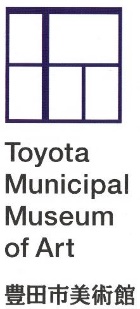 広報用画像について画像等の資料をご希望の方は以下を記入の上、ファックスかe-mailでお送りください。送り先：豊田市美術館　庶務担当　吉兼（よしかね）、籠谷（こもりや）Tel:0565-34-6748 Fax:0565-36-5103e-mail:bijutsukan1@city.toyota.aichi.jp＊読者プレゼントのため等、希望する場合のみご記入ください。1　　　　　　　2　　　　　　3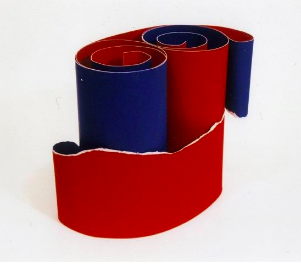 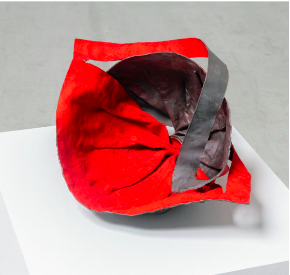 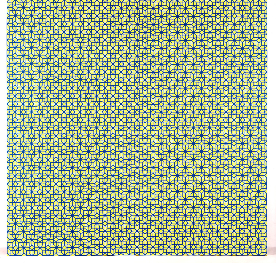 4　　　　　5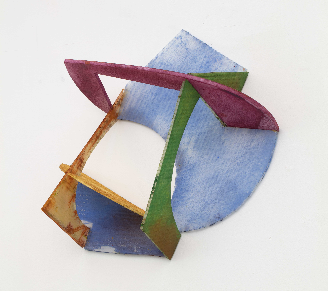 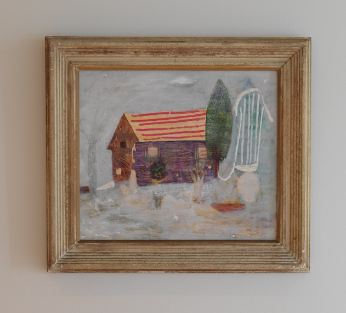 1. 寺内曜子《 ひとつづきの面》 2002年　2. 寺内曜子《 Red Square #3》 1986年 3. 額田宣彦《 ジャングル・ジム（01-1）》 2001年　4. 岡﨑乾二郎《おかちまち b-3》 1981-2018年　5. 杉戸洋《 untitled》 2016年　1. 2. は作家蔵　3.-5. は豊田市美術館蔵　　・寺内曜子《パンゲア》 2021年 のインスタレーション写真は、展覧会オープン後に提供可能です。なお資料の使用には以下の点にご注意ください。・作品写真のトリミング、文字のせはご遠慮いただき、クレジットを表示してください。・ご紹介いただく場合は、情報確認のためお手数ですがゲラ刷り等をお送りください。お名前様ご所属TelFaxe-mail必要な画像等の番号掲載紙／メディア名発売、放送予定日